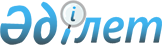 О внесении изменений в постановления Правительства Республики Казахстан от 12 ноября 1997 г. N 1551 и от 22 ноября 1997 г. N 1642
					
			Утративший силу
			
			
		
					Постановление Правительства Республики Казахстан от 2 февраля 1998 г. N 63 Утратило силу - постановлением Правительства РК от 21 сентября 1999 г. N 1433 ~P991433



          Правительство Республики Казахстан ПОСТАНОВЛЯЕТ:




          Внести в некоторые решения Правительства Республики Казахстан
следующие изменения:




          в постановлении Правительства Республики Казахстан от 12 ноября
1997 г. N 1551  
 P971551_ 
  "Вопросы реализации Указа Президента
Республики Казахстан от 10 октября 1997 г. N 3655":




          в приложении 3 к указанному постановлению по строке
"Минэнергетики, индустрии и торговли" цифру "6" заменить цифрой "7";




          в постановлении Правительства Республики Казахстан от 22 ноября
1997 г. N 1642  
 P971642_ 
  "Вопросы Министерства энергетики, индустрии и
торговли Республики Казахстан":




          в пункте 3 слово "двух" заменить словом "трех".





     Премьер-Министр
  Республики Казахстан


					© 2012. РГП на ПХВ «Институт законодательства и правовой информации Республики Казахстан» Министерства юстиции Республики Казахстан
				